Supplementary Material 1The Conception, Content Validation, and Test-retest Reliability of the Questionnaire for Screen Time of Adolescents (QueST) Bland–Altman plots of the five screen time items of the QueST and according to week/weekend days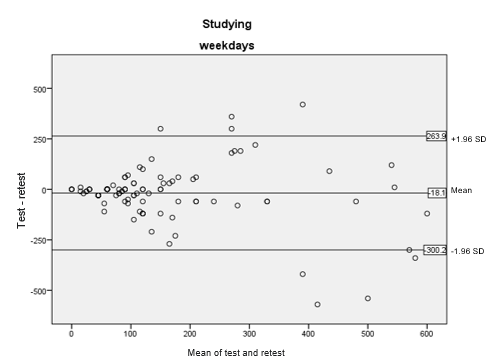 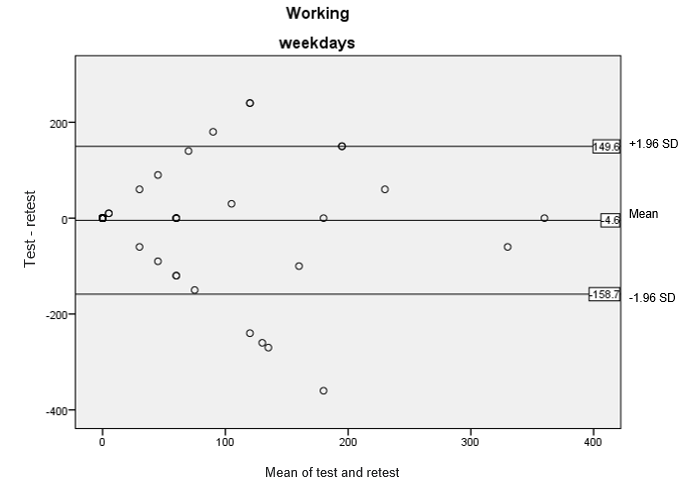 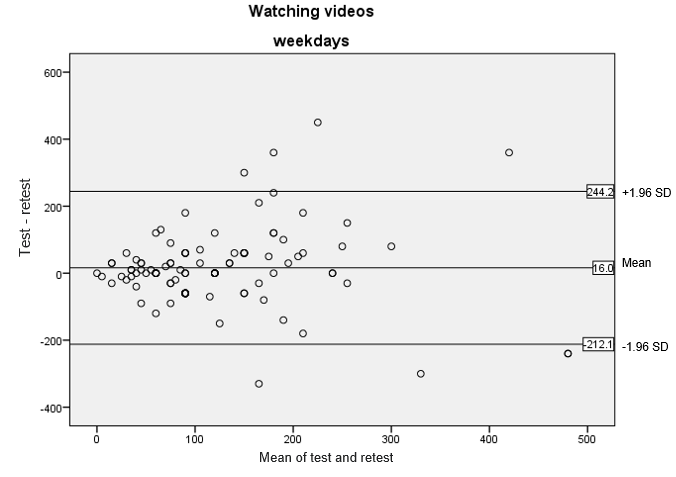 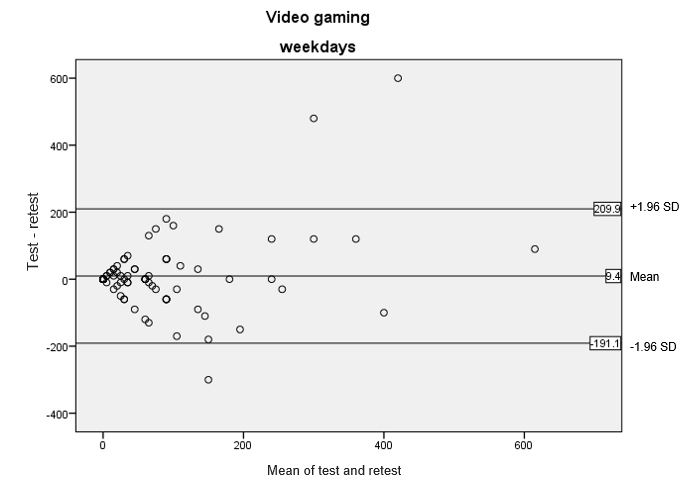 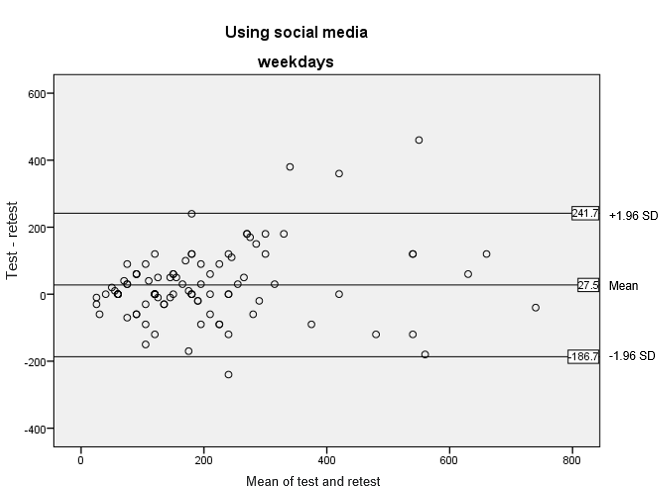 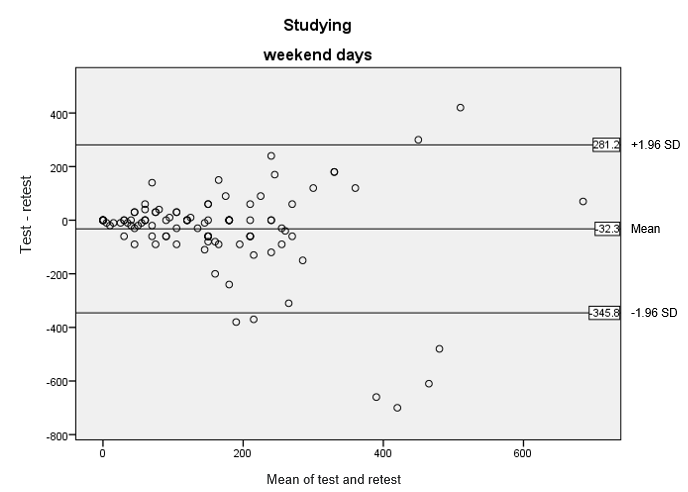 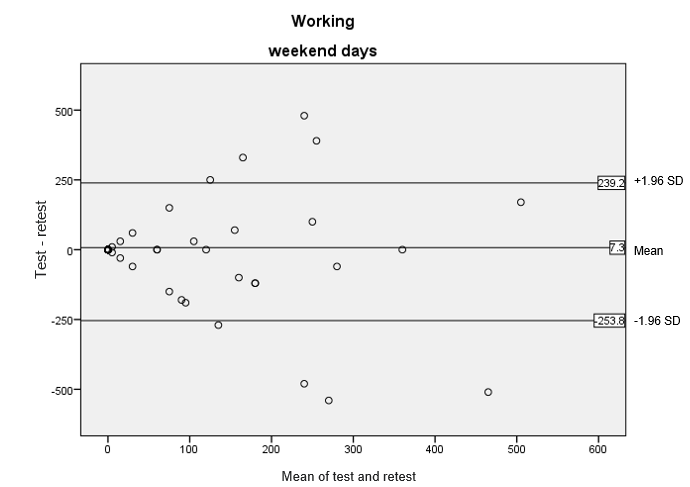 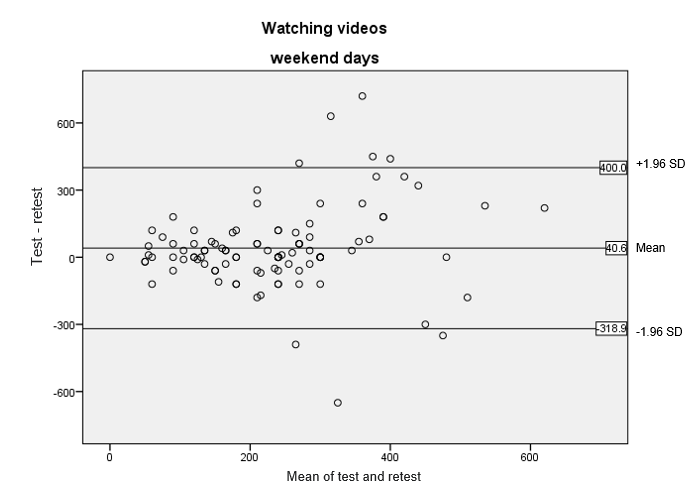 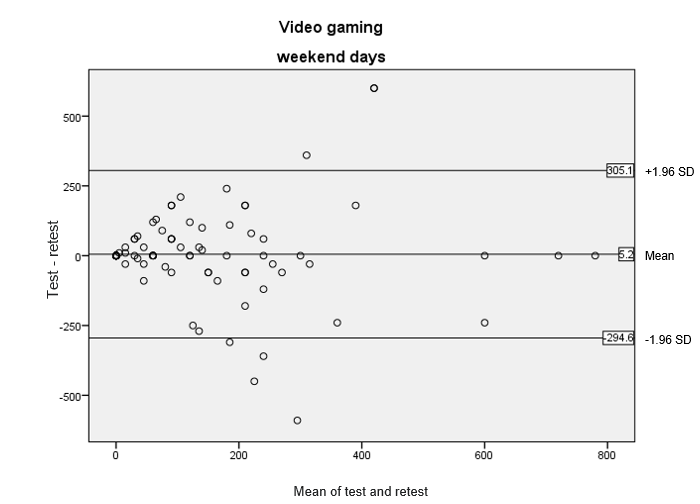 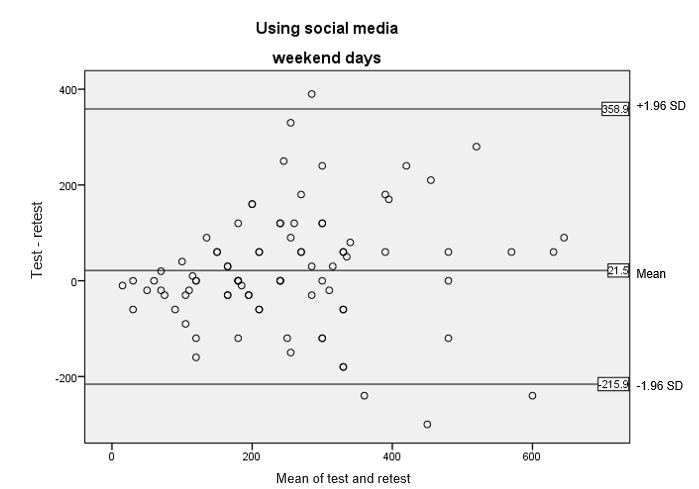 